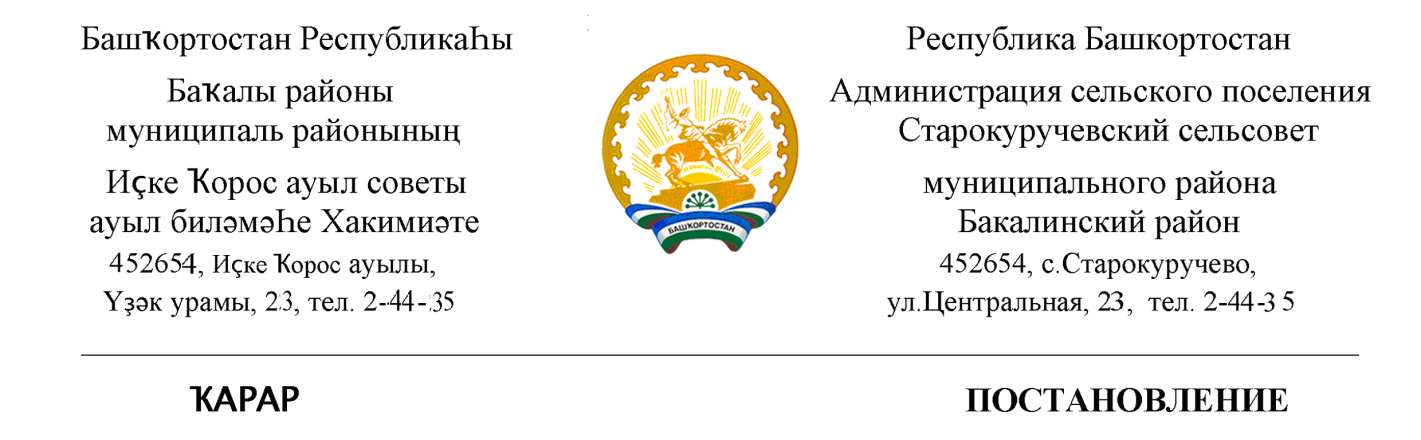 16 март  2020 й.                          № 98                             16 марта 2020 г.О проведении санитарного дня «Чистый четверг»в населенных пунктах  сельского поселения Старокуручевский сельсовет Во исполнения Указа Главы Республики Башкортостан « О проведении Дней чистоты в муниципальных образованиях в Республике Башкортостан» от 10 марта 2020 года № УГ-88 ,Постановления администрации МР Бакалинский район  № 203 от 16.03.2020 г ,руководствуясь статьей 14 Федерального закона от 06 октября 2003 года  «Об общих принципах организации местного самоуправления в Российской Федерации», статьей 3 Устава  сельского поселения Старокуручевский сельсовет  муниципального района Бакалинский район Республики Башкортостан П О С Т А Н О В Л Я Е Т:Организовать регулярное проведение  на территории сельского поселения  Старокуручевский сельсовет Дней чистоты по очистке и благоустройству (по четвергам каждой недели) с 15 марта по 1 ноября 2020 года         2. Рекомендовать  руководителям предприятий, организаций и учреждений всех форм собственности,  расположенных на территории сельского поселения осуществить мероприятия по активному  участию своих коллективов в  экологических субботниках и чистых санитарных днях по благоустройству, озеленению и улучшению санитарного состояния населенных пунктов,   приведению в надлежащий  порядок рабочих мест, производственных  помещений и закрепленных территорий, объектов социальной инфраструктуры, общественных зданий и сооружений,  стадионов и парков в весенне-летний-осенний  период 2020 года.       3. Поручить управляющему делами вести постоянный учет реализации мероприятий по благоустройству на территории сельского поселения и организовать своевременное  представление соответствующей информации в  администрацию муниципального района и  органы экологического контроля.     4.Контроль за выполнением настоящего Постановления оставляю  за собой.Глава сельского поселения Старокуручевский сельсовет муниципального района                                                  Бакалинский район Республики Башкортостан                          И.М. Маннапов